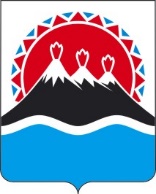 П О С Т А Н О В Л Е Н И ЕПРАВИТЕЛЬСТВАКАМЧАТСКОГО КРАЯ[Дата регистрации] № [Номер документа]г. Петропавловск-КамчатскийВ соответствии со статьей 781 Бюджетного кодекса Российской Федерации, постановлением Правительства Российской Федерации от 18.09.2020 № 1492 «Об общих требованиях к нормативным правовым актам, муниципальным правовым актам, регулирующим предоставление субсидий, в том числе грантов в форме субсидий, юридическим лицам, индивидуальным предпринимателям, а также физическим лицам - производителям товаров, работ, услуг, и о признании утратившими силу некоторых актов Правительства Российской Федерации и отдельных положений некоторых актов Правительства Российской Федерации»ПРАВИТЕЛЬСТВО ПОСТАНОВЛЯЕТ:1. Внести изменения в постановление Правительства Камчатского края от 16.04.2020 №137-П «Об утверждении Порядка определения объема и предоставления из краевого бюджета субсидии автономной некоммерческой организации «Камчатский краевой центр поддержки социально ориентированных некоммерческих организаций» в целях финансового обеспечения затрат, связанных с осуществлением уставной деятельности», изложив его в редакции согласно приложению.2. Настоящее постановление вступает в силу через 10 дней после дня его официального опубликования.[горизонтальный штамп подписи 1]Приложение к постановлениюПравительства Камчатского края«Приложение к постановлению Правительства Камчатского края 
от 16.04.2020 № 137-ППорядокопределения объема и предоставления из краевого бюджета субсидии автономной некоммерческой организации «Камчатский краевой центр поддержки социально ориентированных некоммерческих организаций» в целях финансового обеспечения затрат, связанных с осуществлением уставной деятельности1.	Настоящий Порядок регулирует вопросы определения объема и предоставления из краевого бюджета субсидии автономной некоммерческой организации «Камчатский краевой центр поддержки социально ориентированных некоммерческих организаций» (далее - Организация) в целях финансового обеспечения затрат, связанных с осуществлением уставной деятельности Организации, в целях достижения результата основного мероприятия «Создание и поддержка инфраструктуры для деятельности некоммерческих организаций на региональном и муниципальном уровнях, имущественная поддержка некоммерческих организаций» подпрограммы 5 «Развитие гражданской активности и государственная поддержка некоммерческих неправительственных организаций» государственной программы Камчатского края «Реализация государственной национальной политики и укрепление гражданского единства в Камчатском крае», утвержденной постановлением Правительства Камчатского края от 29.11.2013 № 546-П. Субсидия Организации предоставляется на финансовое обеспечение затрат за счет средств краевого бюджета.2.	Субсидия предоставляется Министерством развития гражданского общества и молодежи Камчатского края (далее – Министерство), осуществляющим функции главного распорядителя бюджетных средств, до которого в соответствии с бюджетным законодательством Российской Федерации как получателя бюджетных средств доведены в установленном порядке лимиты бюджетных обязательств на предоставление субсидии на соответствующий финансовый год и плановый период. Субсидия предоставляется Министерством в пределах лимитов бюджетных обязательств, доведенных в установленном порядке до Министерства.3.	Субсидия предоставляется в соответствии с Законом Камчатского края от 29.11.2022 № 155 «О краевом бюджете на 2023 год и плановый период 2024 и 2025 годов» (далее – Закон).4.	Сведения о субсидии размещаются на едином портале бюджетной системы Российской Федерации в информационно-телекоммуникационной сети «Интернет» (далее – единый портал) (в разделе «Бюджет») не позднее 15-го рабочего дня, следующего за днем принятия закона о бюджете (закона о внесении изменений в закон о бюджете).5.	Субсидия носит целевой характер и не может быть израсходована на цели, не предусмотренные настоящим Порядком. Субсидия предоставляется Министерством на безвозмездной и безвозвратной основе в целях финансового обеспечения следующих затрат, связанных с осуществлением уставной деятельности Организации:1) материально-технического обеспечения деятельности Организации, в том числе: приобретение мебели, компьютерной техники, оргтехники, комплектующих материалов к компьютерной и оргтехнике, программного обеспечения;2) оплата труда работников Организации, работающих по найму, включая страховые взносы;3) оплата услуг специалистов, привлекаемых к обеспечению уставной деятельности Организации и проведению плановых мероприятий;4) оплата услуг связи и банка, услуг по оформлению и ведению сайта и социальных сетей, коммунальных услуг, арендной платы за пользование помещением, в котором располагается Организация;5) приобретение канцелярских товаров;6) оформление подписки на периодические издания, приобретение публицистической и методической литературы, связанной с осуществлением деятельности Организации;7) оплата издательско-полиграфических услуг для обеспечения деятельности Организации;8) освещение деятельности Организации в средствах массовой информации и в информационно-коммуникационной сети «Интернет»;9) обучение, стажировка, повышение квалификации работников Организации, работающих по найму;10) представительство на всероссийских и межрегиональных мероприятиях в рамках уставной деятельности Организации, в том числе с оплатой расходов по проезду к месту проведения мероприятия и обратно по тарифам экономического класса, расходов, связанных с проживанием в месте проведения мероприятий;11) проведение мониторинга реализации проектов некоммерческих организаций и оценка результатов реализации социально значимых программ (проектов), а также программ (проектов) в сфере защиты прав и свобод человека и гражданина некоммерческими организациями – получателями субсидий из краевого бюджета по итогам единого краевого конкурса социально значимых программ (проектов) социально ориентированных некоммерческих организаций в Камчатском крае;12) проведения консультационных, просветительских, информационных мероприятий для сотрудников органов власти, некоммерческих организаций, физических лиц, заинтересованных в реализации социальных проектов в Камчатском крае в рамках уставной деятельности Организации.6. Условием предоставления субсидии, включая требования к Организации, является соответствие Организации следующим критериям на дату подачи заявки или иную дату, определенную в данной части:1) у Организации отсутствует неисполненная обязанность по уплате налогов, сборов, страховых взносов, пеней, штрафов, процентов, подлежащих уплате в соответствии с законодательством Российской Федерации о налогах и сборах, подтвержденная справкой налогового органа, выданной на дату формирования справки налоговым органом, но не ранее месяца, предшествующего дате предоставления заявки;2) у Организации отсутствует просроченная задолженность по возврату в бюджет Камчатского края, субсидий, бюджетных инвестиций, предоставленных в том числе в соответствии с иными правовыми актами, а также иная просроченная (неурегулированная) задолженность по денежным обязательствам перед Камчатским краем;3) Организация не находится в процессе реорганизации (за исключением реорганизации в форме присоединения к юридическому лицу, являющемуся участником отбора, другого юридического лица), ликвидации, в отношении нее не введена процедура банкротства, деятельность Организации не приостановлена в порядке, предусмотренном законодательством Российской Федерации;4) в реестре дисквалифицированных лиц отсутствуют сведения о дисквалифицированных руководителе, членах коллегиального исполнительного органа, лице, исполняющем функции единоличного исполнительного органа, или главном бухгалтере Организации;5) Организация не является иностранным юридическим лицом, в том числе местом регистрации которой является государство или территория, включенные в утверждаемый Министерством финансов Российской Федерации перечень государств и территорий, используемых для промежуточного (офшорного) владения активами в Российской Федерации (далее - офшорные компании), а также российским юридическим лицом, в уставном (складочном) капитале которой доля прямого или косвенного (через третьих лиц) участия офшорных компаний в совокупности превышает 25 процентов (если иное не предусмотрено законодательством Российской Федерации);6) Организация не получает средства из бюджета Камчатского края на основании иных нормативных правовых актов Российской Федерации, нормативных правовых актов Камчатского края на цели, установленные настоящим Порядком;7) наличие обязательства Организации по долевому финансированию отдельных затрат, на которые предоставляется субсидия.7.	Субсидия предоставляется Организации в соответствии с Соглашением, заключаемым Министерством с Организацией на текущий финансовый год.8.	Для получения субсидии Организация представляет в Министерство следующие документы:1) заявку на предоставление субсидии по форме, утвержденной Министерством (далее – заявка);2) копию устава, заверенную надлежащим образом;3) справку, подписанную руководителем Организации, о соответствии Организации условиям, указанным в части 6 настоящего Порядка;4) справку из налогового органа, подтверждающую отсутствие у Организации задолженности по налогам, сборам, страховым взносам, пеням, штрафам, процентам, подлежащим уплате в соответствии с законодательством Российской Федерации о налогах и сборах, выданную на дату формирования справки налоговым органом не ранее месяца, предшествующего дате предоставления документов;9.	Министерство в течение 2 рабочих дней со дня получения документов, указанных в части 8 настоящего Порядка, получает в отношении Организации сведения из Единого государственного реестра юридических лиц на официальном сайте Федеральной налоговой службы на странице «Предоставление сведений из ЕГРЮЛ/ЕГРИП в электронном виде», а также делает сверку информации по пункту 4 части 6 настоящего Порядка на официальном сайте Федеральной налоговой службы на странице «Поиск сведений в реестре дисквалифицированных лиц».10.	Министерство в течение 10 рабочих дней со дня получения документов, указанных в части 8 настоящего Порядка, рассматривает полученные документы и сведения, указанные в частях 8 и 9 настоящего Порядка, проверяет полученные документы и сведения на соответствие требованиям, установленным частью 6 настоящего Порядка, и принимает решение о предоставлении субсидии либо об отказе в предоставлении субсидии.11.	Основаниями для отказа в предоставлении Министерством субсидии являются:1) несоответствие Организации условию предоставления субсидии, установленному частью 6 настоящего Порядка;2) несоответствие представленных Организацией документов требованиям, установленным частью 8 настоящего Порядка;3) непредставление или представление не в полном объеме Организацией документов, указанных в части 8 настоящего Порядка;4) установление факта недостоверности представленной Организацией информации.12.	В случае принятия решения об отказе в предоставлении субсидии Министерство в течение 10 рабочих дней со дня получения документов, указанных в части 8 настоящего Порядка, направляет Организации уведомление о принятом решении с обоснованием причин отказа посредством почтового отправления, или на адрес электронной почты, или иным способом, обеспечивающим подтверждение получения указанного уведомления Организацией.13.	В случае принятия решения о предоставлении субсидии Министерство в течение 10 рабочих дней со дня принятия такого решения направляет Организации проект соглашения о предоставлении субсидии в двух экземплярах для подписания посредством почтового отправления, или на адрес электронной почты, или иным способом, обеспечивающим подтверждение получения указанного проекта Организацией.14.	Организация в течение 5 рабочих дней со дня получения проекта Соглашения подписывает и возвращает в Министерство два экземпляра проекта Соглашения.15.	Министерство в течение 5 рабочих дней со дня получения двух экземпляров проекта Соглашения подписывает их со своей стороны. Один экземпляр Соглашения направляется Министерством в течение 5 рабочих дней со дня подписания почтовым отправлением с уведомлением на почтовый адрес Организации.16.	В случае непоступления в Министерство двух экземпляров подписанного Соглашения в течение 15 рабочих дней со дня получения Организацией проекта Соглашения Организация признается уклонившейся от заключения Соглашения.17.	 Обязательными условиями предоставления субсидии, включаемыми в Соглашение, являются:1) согласие Организации и лиц, получающих средства на основании договоров, заключенных с получателем субсидий (за исключением государственных (муниципальных) унитарных предприятий, хозяйственных товариществ и обществ с участием публично-правовых образований в их уставных (складочных) капиталах, коммерческих организаций с участием таких товариществ и обществ в их уставных (складочных) капиталах), на осуществление в отношении них проверки соблюдения порядка и условий предоставления субсидий, в том числе в части достижения результатов предоставления субсидии, Министерством, а также проверки органами государственного финансового контроля в соответствии со статьями 268.1 и 269.2 Бюджетного кодекса Российской Федерации;2) согласие Организации о проведении мониторинга достижения результатов предоставления субсидии исходя из достижения значений результатов предоставления субсидии, определенных соглашением, и событий, отражающих факт завершения соответствующего мероприятия по получению результата предоставления субсидии (контрольная точка), в порядке и по формам, которые установлены Министерством финансов Российской Федерации;3) обязательство Организации по включению в договоры (соглашения), заключенные в целях исполнения обязательств по соглашению, положений о согласии лиц, являющихся поставщиками (подрядчиками, исполнителями), на проведение проверок, указанных в подпункте 1 настоящей части;4) положение о возможности заключать дополнительное соглашение о новых условиях Соглашения, в том числе в случае уменьшения главному распорядителю как получателю бюджетных средств ранее доведенных лимитов бюджетных обязательств, приводящего к невозможности предоставления субсидии в размере, определенном в Соглашении, и о расторжении Соглашения при недостижении согласия по новым условиям;5) запрет приобретения Организацией, а также иными юридическими лицами, получающими средства на основании договоров, заключенных с получателем субсидии, за счет средств краевого бюджета иностранной валюты, за исключением операций, осуществляемых в соответствии с валютным законодательством Российской Федерации при закупке (поставке) высокотехнологичного импортного оборудования и комплектующих изделий, а также, связанных с достижением целей предоставления субсидии.18.	Соглашение, дополнительное соглашение к Соглашению, в том числе дополнительное соглашение о расторжении Соглашения (при необходимости) заключаются в соответствии с типовой формой, утвержденной Министерством финансов Камчатского края.19.	В соответствии с Законом субсидия предоставляется Организации в размере 3 000 000,00 рублей.20.	Министерство перечисляет субсидию на счет, открытый получателем субсидии в кредитной организации, реквизиты которого указаны в заявке о предоставлении субсидии на основании заявления содержащего расчет суммы субсидии на текущий месяц, по форме, утвержденной Соглашением (далее - заявление) на перечисление средств субсидии, ежемесячно в течение 20 рабочих дней с даты подачи заявления Организации.21.	Результатами предоставления субсидии по состоянию на 31 декабря текущего финансового года является повышение эффективности деятельности и финансовой устойчивости некоммерческих организаций, в том числе некоммерческих организаций - исполнителей общественно полезных услуг:1) количество мероприятий в рамках программ и проектов некоммерческих организаций, проведенных при финансовой поддержке за счет средств краевого бюджета;2) количество мероприятий, проведенных в рамках программ и проектов некоммерческих организаций совместно с органами местного самоуправления муниципальных образований в Камчатском крае;3) число муниципальных образований в Камчатском крае, в которых реализуются программы и проекты некоммерческих организаций, получившие государственную поддержку;4) соотношение числа некоммерческих организаций, в том числе некоммерческих организаций - исполнителей общественно полезных услуг, реализующих свои программы и проекты при финансовой поддержке из краевого бюджета, и общего числа зарегистрированных в Камчатском крае некоммерческих организаций;5) количество некоммерческих организаций, которым оказана поддержка в нефинансовых формах.22.	Значения показателей, необходимых для достижения результата предоставления субсидии, устанавливаются Соглашением.23.	Организация предоставляет в Министерство ежеквартально в срок до 15 числа месяца, следующего за отчетным периодом, отчеты о достижении значений результатов предоставления субсидии и об осуществлении расходов, источником финансового обеспечения которых является субсидия, по формам, определенным типовыми формами соглашений, установленными Министерством финансов Российской Федерации, Министерством финансов Камчатского края, согласно приложению к Соглашению, с приложением документов, подтверждающих фактически произведенные затраты. Отчетные документы заверяются печатью Организации.24.	Остаток субсидии (за исключением субсидии, предоставленной в пределах суммы, необходимой для оплаты денежных обязательств получателя субсидии, источником финансового обеспечения которых является указанная субсидия), неиспользованной в отчетном финансовом году, подлежит возврату в краевой бюджет на лицевой счет Министерства не позднее 30 календарных дней после предоставления отчетов, указанных в части 23 настоящего Порядка.25. Министерство осуществляет проверки соблюдения получателями субсидий и лицами, получающими средства на основании договоров, заключенных с получателями субсидий (за исключением государственных (муниципальных) унитарных предприятий, хозяйственных товариществ и обществ с участием публично-правовых образований в их уставных (складочных) капиталах, коммерческих организаций с участием таких товариществ и обществ в их уставных (складочных) капиталах), порядка и условий предоставления субсидий, в том числе в части достижения результатов предоставления субсидии, Министерством, а также проверки органами государственного финансового контроля в соответствии со статьями 268.1 и 269.2 Бюджетного кодекса Российской Федерации.26.	В случае выявления, в том числе по фактам проверок, проведенных Министерством, нарушений условий и порядка предоставления субсидий, в том числе в части не достижения значений результата и показателя, необходимого для достижения результата предоставления субсидии, а также проверок органов государственного финансового контроля в соответствии со статьями 268.1 и 269.2 Бюджетного кодекса Российской Федерации, получатель субсидии обязан возвратить средства субсидии в краевой бюджет в следующем порядке и в сроки:1) в случае выявления нарушения органом государственного финансового контроля – на основании представления и (или) предписания органа государственного финансового контроля в сроки, указанные в представлении и (или) предписании;2) в случае выявления нарушения Министерством – в течение 20 рабочих дней со дня получения требования Министерства о возврате субсидии.27.	Организация обязана возвратить средства субсидии в краевой бюджет в следующих размерах:1) в случае нарушения целей предоставления Министерством субсидии – в размере нецелевого использования средств субсидии;2) в случае нарушения условий и порядка предоставления Министерством субсидии – в полном объеме.28.	Организация, в случае недостижения значений результатов предоставления субсидии, обязана возвратить в краевой бюджет средства субсидии в размере 10 процентов от размера предоставленной Министерством субсидии за каждое недостигнутое значение.29. В случае выявления нарушений, в том числе по фактам проверок, проведенных Министерством и органами государственного финансового контроля в соответствии с частью 25 настоящего Порядка, лица, получившие средства на основании договоров, заключенных с получателем субсидии, обязаны возвратить в сроки, не превышающие сроки, указанные в части 25 настоящего Порядка, соответствующие средства на счет получателя субсидии в целях последующего возврата указанных средств получателем субсидии в краевой бюджет в течение 10 рабочих дней со дня поступления средств на счет получателя субсидии. В случае невозврата лицами, указанными в абзаце первом настоящей части, средств, полученных за счет средств субсидии, на счет получателя субсидии в указанные сроки, получатель субсидии, предоставивший средства субсидии, принимает необходимые меры по взысканию в судебном порядке подлежащих возврату в краевой бюджет в соответствии с абзацем первым настоящей части средств субсидии.30.	Письменное требование о возврате субсидий направляется Министерством Организации в течение 15 рабочих дней со дня выявления нарушений, указанных в части 25 настоящего Порядка.31.	При невозврате средств субсидии в сроки, установленные частями 24 и 25 настоящего Порядка, Министерство принимает необходимые меры по взысканию подлежащей возврату в краевой бюджет субсидии в судебном порядке в срок не позднее 30 рабочих дней со дня, когда Министерству стало известно о неисполнении Организацией, а также лицами, получившими средства за счет средств субсидий на основании договоров, заключенных с Организацией, обязанности возвратить средства субсидии в краевой бюджет.».О внесении изменений в постановление Правительства Камчатского края от 16.04.2020 №137-П «Об утверждении Порядка определения объема и предоставления из краевого бюджета субсидии автономной некоммерческой организации «Камчатский краевой центр поддержки социально ориентированных некоммерческих организаций» в целях финансового обеспечения затрат, связанных с осуществлением уставной деятельности»Председатель Правительства Камчатского краяЕ.А. Чекинот[REGDATESTAMP]№[REGNUMSTAMP]